Особенности организации семейного досуга. 	 Главными функциями семьи являются: воспитательная, оздоровительная, духовно-нравственная, познавательно-образовательная, бытовая, трудовая, культурно-просветительская, досугово-творческая, охранно-защитная. 	В  эффективном развитии ребенка решающую роль играет семья. Основными компонентами семейного воспитания являются:климат семейного воспитания (традиции, уют, отношения);режим семейного воспитания;содержание досуговой деятельности.	Семейный досуг — это свободное времяпрепровождение, которое предполагает совместное участие всех членов семьи в различных видах активной и пассивной деятельности. Существует несколько уровней организации досуга в семье: Допустимый (подразумевает знания о досуге и возможности его проведения – путешествия, спортивные мероприятия, рыбалка, походы, посещение кинотеатров, музеев и т.д.)  Низкий (неполное осознание важности совместного проведения семейного досуга - чтение развлекательной литературы, сидение у телевизора или компьютера, приём гостей и т.д.) Нулевой (девиантное и делинквентное проведение досуга).	Приобщение к культурной организации свободного времени детей — основная функция для семьи. Проводя свободное время с детьми, родители должны учитывать, что для детей необходимо разнообразие форм досуга. Выбор форм проведения свободного времени происходит в каждой семье с учетом ее интересов, склонностей, возможностей. Правильно организованный семейный досуг выполняет восстановительную функцию семьи, т.е. имеет своей целью восстановление и поддержание здоровья, удовлетворение различных духовных потребностей. Содержание семейного досуга определяется интересами каждого члена семьи. Семейный досуг должен доставлять удовольствие каждому члену семьи. Только тогда он будет оказывать развивающее воздействие на детей и взрослых, повышать их культурный уровень. 	В основе организации досуга лежат следующие методы: 1) сочетание отдыха с различными просветительными и воспитательными задачами (игры, конкурсы, викторины и др.); 2) многообразие форм и методов организации и добровольность в их выборе (кружки, любительские объединения, клубы по интересам, вечера отдыха, массовые праздники и др.).	Задача родителей — суметь методически грамотно использовать ту или иную форму организации семейного досуга.	Организация семейного досуга должна состоять в том, чтобы помочь родителям обрести истинные ценности, имеющие важное значение в воспитательном процессе.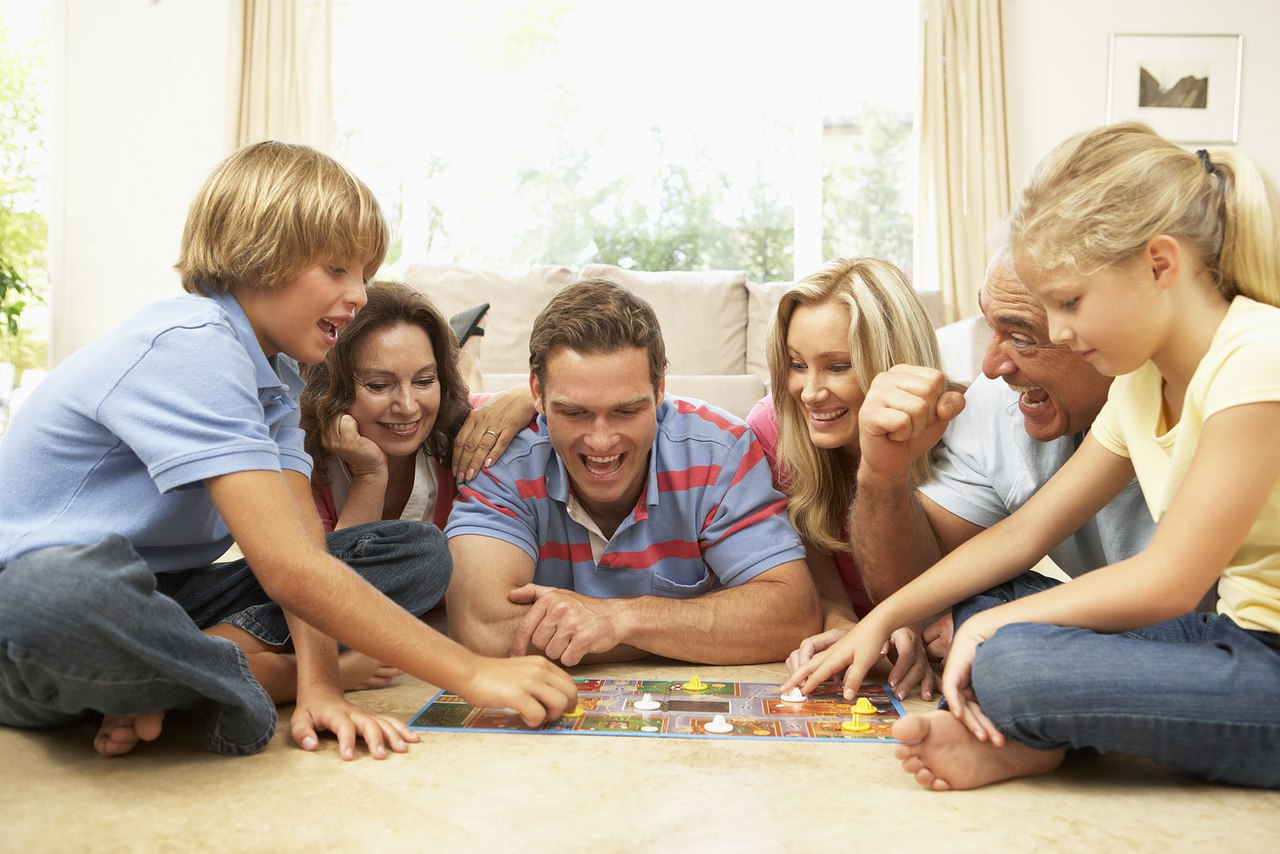 